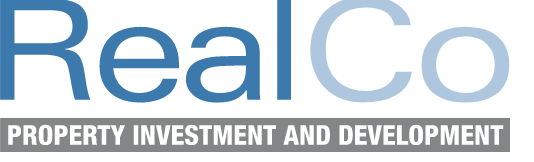 Jak zmieniły się preferencje kupców na rynku nieruchomości?Rynek nieruchomości przechodzi w ostatnich latach niemałą rewolucję. To, co kiedyś było standardem, dziś nie ma większego znaczenia. Pojawiły się nowe kryteria, którymi nabywcy kierują się przy wyborze domów i mieszkań. Klienci zaczęli dostrzegać korzyści, których nie widzieli wcześniej. Wpływ na nowe preferencje zakupowe Polaków bez wątpienia miała pandemia i spowodowane nią przymusowe zmiany w codziennym funkcjonowaniu. Duży metraż kiedyś oznaczał wysoką cenę i trudności w utrzymaniu porządku, dziś to elastyczność w aranżacji i nieprzeciętny komfort. Autostrada nieopodal nieruchomości, w połączeniu z ekranami, gwarantującymi odpowiednią izolację akustyczną, to dziś udogodnienie, gwarantujące dobre połączenie z miastem. Co jeszcze się zmieniło?Potrzebujemy więcej przestrzeniKlienci przede wszystkim poszukują przestrzeni, którą będą mogli zaaranżować według własnych preferencji i potrzeb. Kawalerki czy mikroskopijne mieszkania dwupokojowe nie cieszą się już tak dużą popularnością jak kiedyś. Dziś na czele listy pożądanych lokali stoją większe nieruchomości, najczęściej 3- lub 4-pokojowe, o elastycznych układach.Dzisiejsi kupujący szukają funkcjonalnych nieruchomości, które można dostosować do zmieniających się potrzeb domowników. Rosnąca popularność pracy zdalnej i hybrydowej spowodowała, że coraz częściej potrzebujemy dodatkowej przestrzeni, którą łatwo zamienić w cichy i przytulny gabinet. Duże znaczenie dla nabywców mają też części wspólne nieruchomości, w których można spędzać czas z bliskimi.Wyższy standard = wyższy komfort Dużą popularnością cieszą się nieruchomości z sektora premium, które wyróżniają się na tle domów i mieszkań ze średniej półki cenowej. Niewątpliwie wynika to z wyższej świadomości współczesnych kupców. Zaczęto bardziej doceniać udogodnienia, jakie daje współczesne budownictwo premium. Dziś dom postrzegany jest jako bezpieczny azyl, który zapewnia nam niezależność, najwyższy komfort i pozwala czuć się bezpiecznie. Dobre wyciszenie mieszkań, inteligentne systemy, zaawansowane instalacje alarmowe i inne udogodnienia premium wnoszą codzienne życie na nowy, lepszy poziom. Ogródki i balkony na takWspółczesna branża nieruchomości notuje istny boom na mieszkania z ogródkami, przestronnymi balkonami lub tarasami. Klienci zaczęli coraz bardziej doceniać korzyści mieszkania w domkach jednorodzinnych, bliźniakach czy budynkach szeregowych z prywatnymi podwórkami. Zmiana jest efektem pandemii, która wywróciła codzienność do góry nogami w 2020 roku. Lockdown, wprowadzony na przełomie marca i kwietnia, zmusił nas do pozostania w domach. Komfort korzystania z pierwszych promieni wiosennego słońca mieli wyłącznie ci, którzy dysponowali balkonami czy ogródkami. Reszta musiała zmagać się z restrykcjami zamknięta w swoich czterech ścianach. Nic dziwnego, że Polacy zapragnęli być bliżej natury.Atrakcyjna lokalizacja, czyli jaka?Klienci na dzisiejszym rynku nieruchomości zwracają większą uwagę na to, co znajduje się wokół wybranego domu bądź mieszkania. Ważna jest dla nich dobrze rozwinięta infrastruktura okolicy, czyli bliskość sklepów, placówek edukacyjnych, przychodni i innych ważnych obiektów. Na znaczeniu zyskała obecność terenów zielonych. Na osiedlach mieszkaniowych zaczęło pojawiać się więcej zielonych stref, a w tym skwerów czy ogrodów, przeznaczonych do dyspozycji mieszkańców. Deweloperzy zauważyli wzmożone zainteresowanie nieruchomościami usytuowanymi z dala od centrum, na obszarach podmiejskich. Współcześni klienci doceniają ciszę i spokój, jakie daje mieszkanie w okolicy otoczonej zielenią.Tym, którzy wybierają podmiejskie lokalizacje, jednocześnie zależy na dobrym połączeniu z ważnymi punktami w mieście. Co ciekawe, dzisiejszych kupców nie odstraszają autostrady, które niegdyś kojarzone były z brakiem spokoju i nieznośnym hałasem. Dziś autostrada nieopodal nieruchomości to udogodnienie, które gwarantuje mieszkańcom dobrą komunikację z centrum – wyjaśnia Urszula Krukowska z RealCo. Boom na rozwiązania ekoWspółczesnym budownictwem zawładnęły zielone trendy. Rośnie świadomość kupców na temat korzyści, jakie daje zastosowanie rozwiązań eko w nieruchomościach. Ekologiczne inwestycje nie tylko nie wpływają negatywnie na środowisko naturalne, ale także oferują szereg zalet dla kupujących – są tańsze w utrzymaniu i bardziej komfortowe.Najpopularniejszym zielonym rozwiązaniem jest fotowoltaika. Dziś, w dobie rosnących cen prądu i kryzysu energetycznego, coraz więcej osób decyduje się na montaż paneli. Korzystanie z odnawialnych źródeł energii zapewnia im spokój energetyczny przez długie lata i gwarantuje oszczędności.Coraz powszechniejsza staje się również ekomobilność. Standardem w nowoczesnych inwestycjach są specjalne pomieszczenia i miejsca na rowery. W ofertach z sektora premium pojawiają się gniazda do ładowania samochodów elektrycznych – prywatne lub przeznaczone do użytku wszystkich mieszkańców.Chcemy oddychać świeżym powietrzem! Co chwilę słyszymy o przekroczeniu norm smogu w popularnych polskich miastach, czy o znacznym zanieczyszczeniu powietrza. Przynajmniej w domach chcemy czuć się bezpiecznie – wyjaśnia Urszula Krukowska Dyrektor Sprzedaży i Marketingu z RealCo. – Odpowiedzią deweloperów na tę potrzebę jest rekuperacja, czyli energooszczędna wentylacja mechaniczna. System wymienia zużyte, brudne powietrze na czyste i świeże, jednocześnie odzyskując część zgromadzonego ciepła. Dzięki mechanizmowi domownicy mogą oddychać pełną piersią, bez obaw o zanieczyszczenia. Co więcej, rekuperacja jest świetnym rozwiązaniem dla alergików, pod warunkiem, że stosowane będę filtry powietrza o wysokiej skuteczności w systemie rekuperacji. Dzięki czemu mogą zatrzymać większość alergenów. Filtry te powinny być regularnie czyszczone lub wymieniane, aby zachować ich skuteczność. Chcieliśmy, aby nasza inwestycja Michałowice Parkowa odpowiadała potrzebom dzisiejszych kupców. Wyposażyliśmy domy w rekuperację, gniazda do ładowania samochodów elektrycznych, przyłącza do fotowoltaiki i inne udogodnienia w duchu eko – mówi Urszula Krukowska. – Głęboko wierzymy, że inwestycja Michałowice Parkowa zapewni mieszkańcom komfort i bezpieczeństwo, których tak bardzo potrzebują.-------------------------------------------------------------------------------------------------------------------------PR Manager Patrycja OgrodnikM: p.ogrodnik@commplace.com.plT: 692 333 175